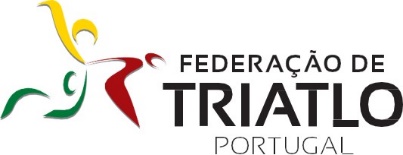 GUIA DAS COMPETIÇÕES 2019REGIÃO ALGARVEEm vermelho - Retirado em 8 de Novembro de 2019Os novos desafios que se apresentam à nossa modalidade pelo crescimento do nº de atletas e clubes, a maior procura por novas formas de estar no Triatlo, o maior nº de organizadores interessados e a contenção orçamental dos clubes e das famílias, exigem adaptações na calendarização das provas.Em 2019 as alterações a implementar prendem-se com a inclusão dos Cadetes (que continuarão a ter os seus Circuitos e Campeonatos Regionais mas terão também oportunidade de participar nas provas do Circuito Jovem, como já acontece com os outros escalões jovens), com a inclusão de um Circuito para os triatletas adaptados com 3 tipos de deficiência (motora, intelectual e síndrome de Down), com a retirada do título de vencedor do Circuito no escalão de Iniciados e com o não considerar os atletas e clubes de outras regiões nos resultados individuais e coletivos das provas de jovens.Assim, publicamos abaixo as normas das competições regionais para 2019. Composição dos quadros competitivosCircuito Jovem do Algarve - 7 aos 17 anosTítulos em disputa: Vencedor do Circuito Regional por Clubes. Vencedor do Circuito Regional em Juvenis em cada género.Resultados a elaborar nas provas: Benjamins, Infantis, Iniciados, Juvenis e Cadetes em masculinos e femininos da região, e equipas da região no conjunto de ambos os géneros.Em 2019 os Cadetes não contarão para as classificações coletivas;Aos atletas juvenis não será considerada a prova com pior pontuação/ ausência ou desistência.No caso de cancelamento de alguma prova, a mesma poderá não ser substituída por outra, contando assim as que efetivamente se realizam.Pontuações, classificações e critério de desempate:O nº de pontos obtidos por cada atleta contam para a classificação da sua equipa na prova. Aos individuais, não federados e federados de outras regiões não é atribuída pontuação.Nas provas, e também para efeitos de pontuação para o seu circuito regional, aplica-se aos atletas Juvenis a tabela:Em cada prova, para efeitos de pontuação para o circuito regional, aplica-se aos clubes a tabela:No final do Circuito Regional por clubes, a classificação coletiva é apurada segundo o maior nº de pontos obtidos por cada clube no conjunto de todas as provas;Em situação de empate no final em Juvenis e Clubes, o desempate é efetuado de acordo com as seguintes regras e ordem:Pela melhor classificação numa prova;Pela melhor classificação em duas provas;Pelo maior número de melhores resultados;Pela melhor classificação na última prova.Circuito de Triatlo adaptado do Algarve – Todas as idadesTítulos em disputa: Vencedor do Circuito Regional por tipo de deficiência (motora, intelectual e síndrome de Down), e em cada género.Resultados a elaborar nas provas: Classificação geral em masculinos e femininos;Todas as etapas contam para o resultado final da competição. No caso de cancelamento de alguma prova, a mesma poderá não ser substituída por outra, contando assim as que efetivamente se realizam.Pontuações, classificações e critério de desempate:Nas provas, e também para efeitos de pontuação para o seu circuito regional, aplica-se aos atletas de cada tipo de deficiência a tabela:Em situação de empate no final, o desempate é efetuado de acordo com as seguintes regras e ordem:Pela melhor classificação numa prova;Pela melhor classificação em duas provas;Pelo maior número de melhores resultados;Pela melhor classificação na última prova.Provas de promoção - 7 aos 17 anosCampeonato de Duatlo do Algarve - 16 e mais anosCampeonato de Triatlo Sprint do Algarve - 16 e mais anosCampeonato de Aquatlo do Algarve - 16 e mais anosCampeonato de Triatlo Standard do Algarve - 16 e mais anosAbertos a não federados, federados de outras regiões e de outros Países.Títulos em disputa: Campeão do Algarve Absoluto em cada género, por Clubes em cada género, por escalões Juniores e por grupos de idade, em cada género.Resultados a elaborar na prova:Não federados e federados de fora da região: Geral masculinos, geral femininos e estafetas;Federados da região Algarve: Geral masculinos, geral femininos, por escalões de Juniores e por grupos de idade, em cada género, geral equipas masculinas e femininas.Equipas: Soma dos tempos dos 3 melhores atletas por género.Prémios na prova:Não federados e federados de fora da região: 3 primeiros masculinos e femininos na geral. Equipas de estafetas. Federados da região Algarve: 3 primeiros masculinos e femininos na geral e em cada escalão e grupo de idade. 3 primeiras equipas masculinas e femininas. Prémios a cargo do organizador e a entregar no dia da prova;Circuitos RegionaisCircuito de Estrada do Algarve – 16 e mais anos1. Títulos em disputa: Vencedor do Circuito Regional por Clubes por género;Vencedor do Circuito Regional Absoluto por género. Vencedores por escalões Cadetes, Juniores e por grupos de idade, em cada género.2. Resultados a elaborar nas provas e prémios:Geral masculino, geral feminino. Por escalões Cadetes, Juniores e por grupos de idade, em cada género. Geral por equipas masculinas e femininas e por equipas em estafetas.A Classificação por equipas é feita pela soma dos tempos dos 3 melhores atletas.Prémios para os pódios de todas as classificações.Possibilidade de agrupar escalões ou grupos de idade.3. Prémios Finais do Circuito Regional: Geral masculino;Geral feminino;Geral equipas masculinas e femininas; Por escalões Cadetes, Juniores e por grupos de idade, em cada género. 4. Pontuações:Por prova e para efeitos de pontuação individual para o Circuito Regional, aplica-se a Tabela I do Artigo 45 do Regulamento Geral de Competições.Por prova e para efeitos de pontuação coletiva para o Circuito Regional, aplica-se a Tabela III do Artigo 45 do Regulamento Geral de Competições.5. Classificações:Para a Classificação Final Individual contam os 4 melhores resultados. Para a Classificação por Equipas contam todas as provas.6. Critérios de desempate:Em situação de empate no final, o desempate é efetuado de acordo com as seguintes regras e ordem:Pela melhor classificação numa prova;Pela melhor classificação em duas provas;Pelo maior número de melhores resultados;Pela melhor classificação na última prova.Circuito de Cross do Algarve – 16 e mais anos1. Títulos em disputa: Vencedor do Circuito Regional por Clubes por género;Vencedor do Circuito Regional Absoluto por género. Vencedores por escalões Cadetes, Juniores e por grupos de idade, em cada género.2. Resultados a elaborar nas provas e prémios:Geral masculino, geral feminino. Por escalões Cadetes, Juniores e por grupos de idade, em cada género. Geral por equipas masculinas e femininas e por equipas em estafetas.A Classificação por equipas é feita pela soma dos tempos dos 3 melhores atletas.Prémios para os pódios de todas as classificações.Possibilidade de grupar escalões ou grupos de idade.3. Prémios Finais do Circuito Regional: Geral masculino;Geral feminino;Geral por equipas masculinas e femininas; Por escalões Cadetes, Juniores e por grupos de idade, em cada género. 4. Pontuações:Por prova e para efeitos de pontuação individual para o Circuito Regional, aplica-se a Tabela I do Artigo 45 do Regulamento Geral de Competições.Por prova e para efeitos de pontuação coletiva para o Circuito Regional, aplica-se a Tabela III do Artigo 45 do Regulamento Geral de Competições.5. Classificações:Para a Classificação Final Individual contam os 3 melhores resultados. Para a Classificação por Equipas contam todas as provas.6. Critérios de desempate:Em situação de empate no final, o desempate é efetuado de acordo com as seguintes regras e ordem:Pela melhor classificação numa prova;Pela melhor classificação em duas provas;Pelo maior número de melhores resultados;Pela melhor classificação na última prova.FIM DO GUIAAnexos:Tabela I (Para aplicação nas classificações individuais dos Circuitos Regionais de 16+):Tabela III (Para aplicação nas classificações por Equipas dos Circuitos Regionais):Mais informação no Guia dos Circuitos regionais Jovens em http://www.federacao-triatlo.pt/ftp2015/competicoes/calendarios-regionais-2019/DATAETAPADESIGNAÇÃOLOCALORGANIZADORSábado, 16 de Fevereiro 1II Aquatlo segmentado de S. Brás de AlportelPiscina Municipal de S. BrásBike Clube de S. BrásSábado, 2 de Março2I Aquatlo Jovem de AlvorPiscinas de AlvorO2 PortimãoSábado, 30 de Março3III Aquatlo Jovem de LagosPiscinas de LagosCCDTCML LagosSábado, 6 de Abril4III Triatlo Lusitano CentenárioVila Real de Santo AntónioLusitano FCSábado, 25 de Maio5II Aquatlo da PortinadoPiscinas de PortimãoAssociação de Natação de PortimãoSábado, 15 de Junho6I Duatlo Jovem de PortimãoAlvorO2 PortimãoClassificaçãoPontosClassificaçãoPontosClassificaçãoPontosClassificaçãoPontos1º10026º7551º5076º252º9927º7452º4977º243º9828º7353º4878º234º9729º7254º4779º225º9630º7155º4680º216º9531º7056º4581º207º9432º6957º4482º198º9333º6858º4383º189º9234º6759º4284º1710º9135º6660º4185º1611º9036º6561º4086º1512º8937º6462º3987º1413º8838º6363º3888º1314º8739º6264º3789º1215º8640º6165º3690º1116º8541º6066º3591º1017º8442º5967º3492º918º8343º5868º3393º819º8244º5769º3294º720º8145º5670º3195º621º8046º5571º3096º522º7947º5472º2997º423º7848º5373º2898º324º7749º5274º2799º225º7650º5175º26100º e restantes1ClassificaçãoPontosClassificaçãoPontosClassificaçãoPontosClassificaçãoPontos1º2106º15011º10016º502º1907º14012º9017º403º1808º13013º8018º304º1709º12014º7019º205º16010º11015º6020º e seguintes10DATAETAPADESIGNAÇÃOLOCALORGANIZADORSábado, 16 de Fevereiro 1II Aquatlo segmentado de S. Brás de AlportelPiscina Municipal de S. BrásBike Clube de S. BrásSábado, 2 de Março2I Triatlo Aquatlo Jovem de AlvorPiscinas de AlvorO2 PortimãoSábado, 30 de Março3III Aquatlo Jovem de LagosPiscinas de LagosCCDTCML LagosSábado, 6 de Abril4III Triatlo Lusitano CentenárioVila Real de Santo AntónioLusitano FCSábado, 25 de Maio5II Aquatlo da PortinadoPiscinas de PortimãoAssociação de Natação de PortimãoSábado, 15 de Junho6I Duatlo Jovem de PortimãoAlvorO2 PortimãoClassificaçãoPontosClassificaçãoPontosClassificaçãoPontosClassificaçãoPontos1º10026º7551º5076º252º9927º7452º4977º243º9828º7353º4878º234º9729º7254º4779º225º9630º7155º4680º216º9531º7056º4581º207º9432º6957º4482º198º9333º6858º4383º189º9234º6759º4284º1710º9135º6660º4185º1611º9036º6561º4086º1512º8937º6462º3987º1413º8838º6363º3888º1314º8739º6264º3789º1215º8640º6165º3690º1116º8541º6066º3591º1017º8442º5967º3492º918º8343º5868º3393º819º8244º5769º3294º720º8145º5670º3195º621º8046º5571º3096º522º7947º5472º2997º423º7848º5373º2898º324º7749º5274º2799º225º7650º5175º26100º e restantes1DATAETAPADESIGNAÇÃOLOCALORGANIZADORSábado, 28 de Setembro 2III Duatlo Cross Município de S. BrásS. Brás de Alportel Bike Clube de S. BrásDATADESIGNAÇÃOLOCALDISTÂNCIAORGANIZADORQuinta-feira, 25 de AbrilIV Duatlo de FerreirasFerreiras5/18/2,5FC FerreirasDATADESIGNAÇÃOLOCAL            DISTÂNCIAORGANIZADORDomingo, 19 de MaioV Triatlo de AlbufeiraPraia da Galé50/20/5FC FerreirasDATADESIGNAÇÃOLOCALDISTÂNCIAORGANIZADORDomingo, 8 de SetembroII Aquatlo do AlvorAlvor750/5O2 PortimãoDATADESIGNAÇÃOLOCALDISTÂNCIAORGANIZADORDomingo, 20 de OutubroII Triatlo de Altura Altura1500/40/10Leões do SulDATAETAPADESIGNAÇÃOLOCALDISTÂNCIASORGANIZADORDomingo, 14 de Abril1II Triatlo “Valter Pais”Alvor750/20/5O2 PortimãoQuinta-feira, 25 de Abril2IV Duatlo de FerreirasFerreiras5/18/2,5FC FerreirasDomingo, 19 de Maio3V Triatlo de AlbufeiraPraia da Galé750/20/5FC FerreirasDomingo, 30 de Junho4IV Triatlo Lusitano CentenárioVRSAntónio750/20/5Lusitano FCDomingo, 8 de Setembro5II Aquatlo do AlvorAlvor750/5O2 PortimãoDomingo, 20 de Outubro6II Triatlo de AlturaAltura1500/40/10Leões do Sul FCDATAETAPADESIGNAÇÃOLOCALDISTÂNCIAS ORGANIZADORDomingo, 9 de Junho1I Triatlo Cross de TaviraTavira750/18/5Vela de TaviraDomingo, 7 de Julho2I Duatlo Cross de Barão S JoãoBarão S. João 5/16/2,5Centro Cultural Barão S. JoãoDomingo, 28 de Julho3II Duatlo Cross do Centro de Ciclismo de PortimãoConcelho de Portimão5/18/2,5Centro de Ciclismo de PortimãoDomingo, 29 de Setembro4III Duatlo Cross de S. Brás de AlportelS. Brás de Alportel5/18/2,5Bike Clube de S. BrásSábado, 30 de Novembro4II Duatlo Cross BTT Baixo Guadiana Azinhal, Castro Marim5/18/2,5 Associação BTT Baixo GuadianaClassPontosClassPontosClassPontosClassPontos1º15026º7551º5076º252º14027º7452º4977º243º13028º7353º4878º234º12529º7254º4779º225º12030º7155º4680º216º11531º7056º4581º207º11032º6957º4482º198º10833º6858º4383º189º10634º6759º4284º1710º10435º6660º4185º1611º10236º6561º4086º1512º10037º6462º3987º1413º9838º6363º3888º1314º9639º6264º3789º1215º9440º6165º3690º1116º9241º6066º3591º1017º9042º5967º3492º918º8843º5868º3393º819º8644º5769º3294º720º8445º5670º3195º621º8246º5571º3096º522º8047º5472º2997º423º7848º5373º2898º324º7749º5274º2799º225º7650º5175º26100º e seguintes1ClassPontosClassPontos1º21011º1002º19012º903º18013º804º17014º705º16015º606º15016º507º14017º408º13018º309º12019º2010º11020º e seguintes10